Rangeland SuccessionSuccession The orderly change of plant communities over time.The gradual replacement of one plant community by another through natural processes over timePrimary = From parent materialSecondary = With soil in placePrimary SuccessionSoil and plants evolve together 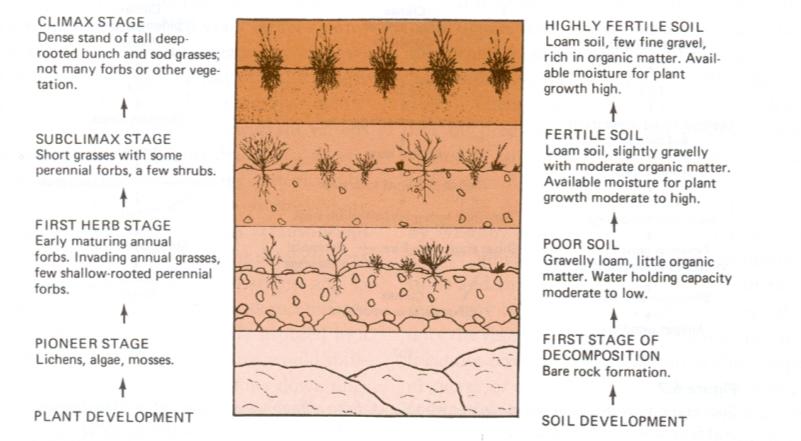 Primary SuccessionBegins in a place without any soil Sides of volcanoesLandslidesFloodingStarts with the arrival of living things such as lichens that do not need soil to surviveCalled PIONEER SPECIESSoil starts to form as lichens and the forces of weather and erosion help break down rocks into smaller piecesWhen lichens die, they decompose, adding small amounts of organic matter to the rock to make soil Secondary SuccessionBegins in a place that already has soil and was once the home of living organisms Occurs faster and has different pioneer species than primary succession Example:  after forest firesOthers? Basic idea of Succession The simple plants die, adding more organic matter. The soil layer thickens, and grasses, wildflowers, and other plants begin to grow (annuals & herbaceous). These plants die, and they add more nutrients to the soil.Shrubs and tress can then survive.Insects, small birds, and mammals begin to inhabit.** What was once bare rock now supports a variety of life.** We manage forces that cause these changes.Forces of Ecosystem ChangeImmigration and establishment of plantsCompetition between plantsSite modificationAdd organic matterChange available moisture and nutrientsStabilizationReduced yearly variation in kind and amount of plants and animals.Climax CommunityThe end point of succession = ClimaxA  stable group of plants and animals that is the end result of the succession processTrees in forests Grasses in prairiesCacti in desertsLichens and shrubs in the tundraThe end point depends on climate 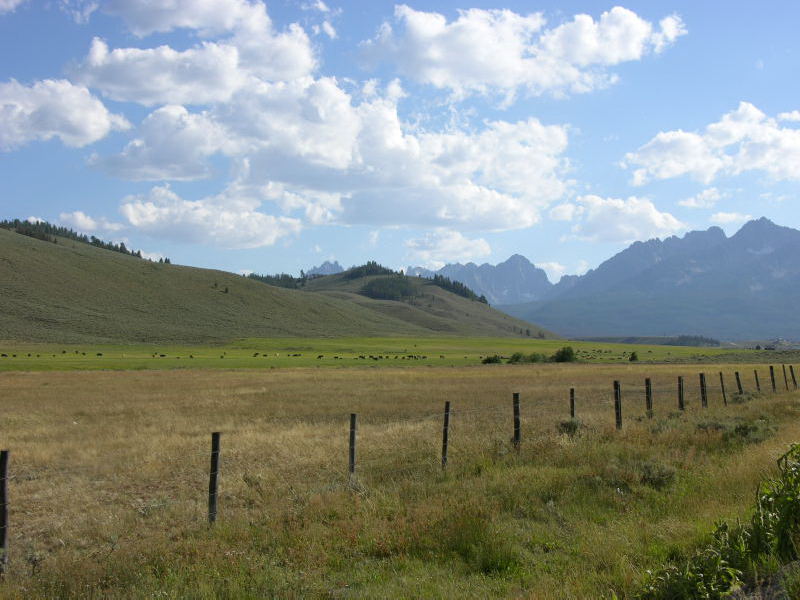 